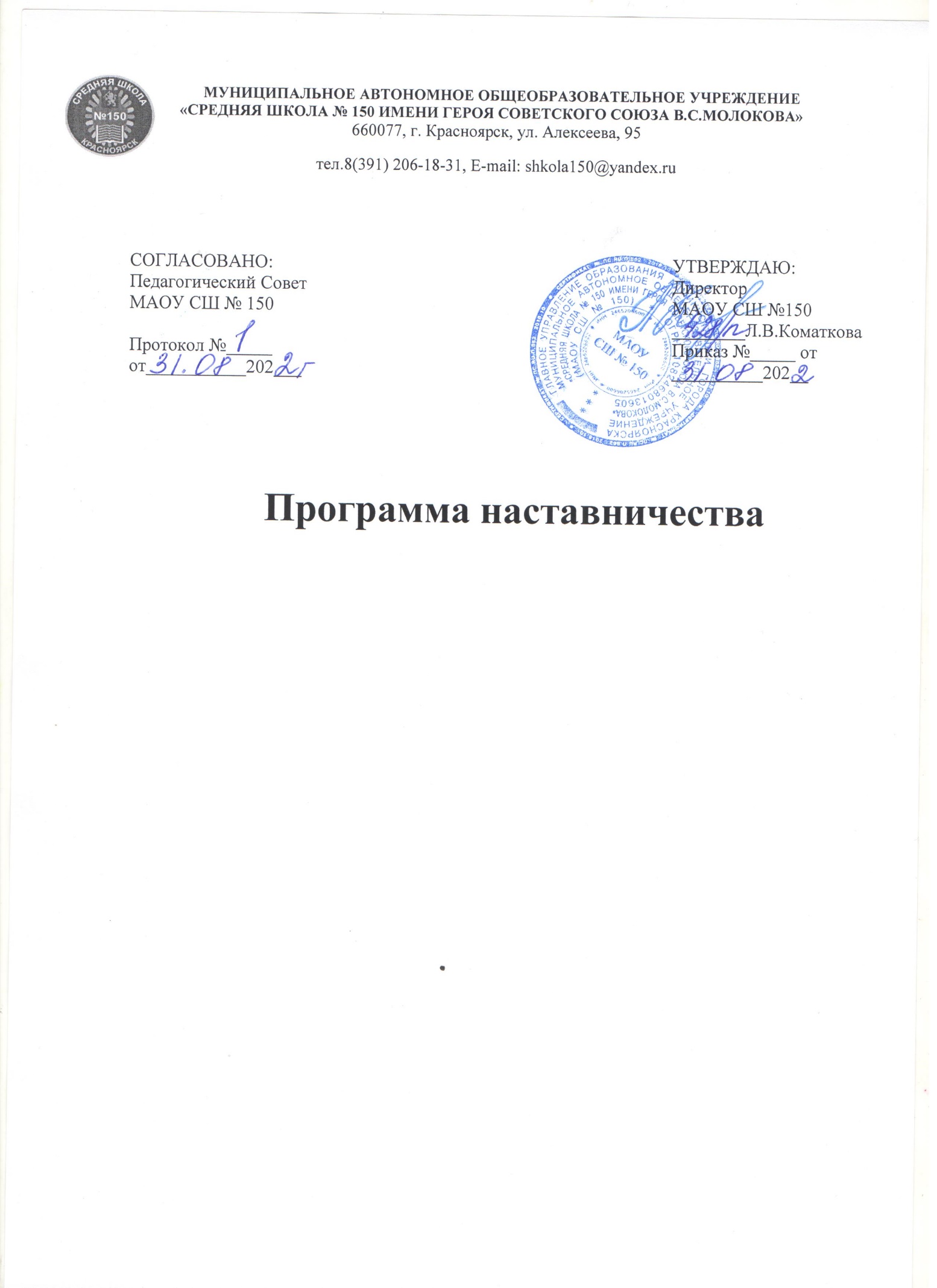 Пояснительная запискаНастоящая программа наставничества (далее – Программа) муниципального автономного общеобразовательного учреждения «Средняя школа №150 имени Героя Советского Союза В.С. Молокова» (далее – Школа) разработана с целью достижения результатов федеральных и региональных проектов "Современная школа", "Молодые профессионалы (Повышение конкурентоспособности профессионального образования)" и "Успех каждого ребенка" национального проекта "Образование" во исполнение Указа Президента Российской Федерации от 27.06.2022 года № 401 «О проведении в Российской Федерации Года педагога и наставника», на основании приказа ГУО г. Красноярска от 23.05.2022 года №253-гуо «Об утверждении дорожной карты по внедрению и реализации региональной целевой модели наставничества педагогических работников в образовательных организациях на территории г. Красноярска на период 2022-2024 гг». Образовательный процесс школы характеризуется следующими успехами и проблемами:- большое количество молодых педагогов, требующих внимания и наставничества со стороны                              опытных преподавателей;- большое количество новых педагогов, адаптирующихся в новом коллективе;- необходимость формирования единых подходов к образовательному и воспитательному процессу, сплочение коллектива педагогов, поддержание положительного имиджа школы;- необходимость дальнейшего развития системы дополнительного образования для детей и взрослых, внедрения лучших практик профессионального самоопределения обучающихся;- распространение имеющегося положительного опыта работы;- система научной, проектно-исследовательской деятельности обучающихся и педагогов;- достаточный опыт работы с кадровым составом;- работа с одаренными обучающимися;- взаимодействие с социальными партнерами;- деятельность по получению грантов и их реализация.Внедрение Целевой модели позволит создать условия для максимально полного раскрытия потенциала личности наставляемых, необходимого для успешной личной и профессиональной самореализации, а также для формирования эффективной системы поддержки, самоопределения и профессиональной ориентации обучающихся, педагогических работников, включая молодых специалистов.Задачами внедрения Целевой модели в школе являются:- раскрытие потенциала каждого наставляемого;- преодоление подросткового кризиса, самоидентификация подростка, формирование жизненных ориентиров;- адаптация обучающегося в новом учебном коллективе;- повышение мотивации к учебе и улучшение образовательных результатов обучающегося, в том числе через участие в программах поддержки, академических и профессиональных соревнованиях, проектной и внеурочной деятельности, профориентационных программах, стажировках;- создание условий для осознанного выбора оптимальной образовательной траектории, в том числе для обучающихся с особыми потребностями (дети с ОВЗ, одаренные дети, подростки в трудной жизненной ситуации);- формирование ценностей и активной гражданской позиции наставляемого;- развитие гибких навыков, лидерских качеств, метакомпетенций – как основы успешной самостоятельной и ответственной деятельности в современном мире (в том числе готовность учиться в течение всей жизни, адаптироваться к изменениям на рынке труда, менять сферу деятельности и т.д.);- формирование предпринимательского потенциала, наставляемого (проактивное мышление, практико-ориентированность, способность решать нестандартные задачи и др.), в том числе через участие в проектных конкурсах и акселерационных программах;- создание условий для осознанного выбора профессии обучающимся и формирование потенциала для построения успешной карьеры;- адаптация учителя в новом педагогическом коллективе;-плавный «вход» молодого учителя и специалиста в целом в профессию, построение продуктивной среды в педагогическом коллективе на основе взаимообогащающих отношений начинающих и опытных специалистов;- формирование открытого и эффективного сообщества вокруг школы, в котором выстроены доверительные и партнерские отношения между его участниками.I. Общие положенияПрограмма наставничества (далее – Программа) определяет порядок организации наставничества в школе.Программа разработана на основании Типовой формы программы наставничества проектной группой школы, принята на заседании педагогического совета школы, утверждена директором.Разработка и реализация Программы в школе основывается на следующих принципах:- «не навреди»: предполагает реализацию Программы таким образом, чтобы максимально избежать риска нанесения вреда наставляемому. Никакие обстоятельства или интересы наставника или Программы не могут перекрыть интересы наставляемого;- обеспечения суверенных прав личности: предполагает диалогичность, недопущение покушений на тайну личности, какого-либо воздействия или обследования обманным путем;- индивидуализации: направлен на сохранение индивидуальных приоритетов в создании для личности собственной траектории развития. Принцип подразумевает реализацию Программы с учетом возрастных, гендерных, культурных, национальных, религиозных и других особенностей, наставляемых с целью развития целостной, творческой, социально адаптированной, здоровой личности;- легитимности, согласно которому деятельность по реализации Программы должна соответствовать законодательству РФ;- равенства: предполагает реализацию Программы в обществе, где признается право на культурные, национальные, религиозные и другие особенности;- аксиологичности: ориентирует на формирование привлекательности законопослушности, уважения к личности, государству, окружающей среде, безусловном основании на общечеловеческих ценностях, являющихся регуляторами поведения;- научности: предполагает реализацию в школе научно обоснованных и проверенных технологий;- системности: предполагает разработку и реализацию Программы с максимальным охватом всех необходимых компонентов;- стратегической целостности: определяет единую целостную стратегию реализации Программы, обусловливающую основные стратегические направления такой деятельности;-комплексности: предполагает согласованность взаимодействия педагогов образовательной организации, специалистов иных организаций, участвующих в реализации Программы;-личной ответственности: предполагает ответственное поведение наставника по отношению к наставляемому и Программе, устойчивость к влиянию стереотипов и предшествующего опыта. 1.4.Значимыми	для позитивной динамики образовательной, 	проектно-исследовательской, научной сфер деятельности, личностного роста обучающихся и педагогов, инвестиционной привлекательности школы в планируемый период формами наставничества являются: «ученик-ученик», «учитель-учитель», «работодатель-ученик/студент». 1.5.Планируемые результаты реализации Программы1:- измеримое улучшение показателей школы в образовательной, проектно-исследовательской   сферах;- рост числа обучающихся, успешно прошедших профориентационные и иные мероприятия;- улучшение психологического климата в школе как среди обучающихся, так и внутри педагогического коллектива, связанное с выстраиванием долгосрочных и «экологичных» коммуникаций на основе партнерства;- практическая реализация концепции построения индивидуальных образовательных траекторий                               и личностного подхода к обучению;- измеримое улучшение личных показателей эффективности педагогов, связанное с развитием гибких навыков и метакомпетенций.Организация деятельности школы по внедрению Целевой модели2.1.Реализация Программы представляет собой поэтапную работу, которая отражается в Дорожной карте.Инструмент реализации Программы – базы наставляемых и наставников (Приложение). Формирование баз осуществляется куратором во взаимодействии с классными руководителями, родителями/законными представителями несовершеннолетних обучающихся, педагогами и иными педагогическими работниками школы, располагающими информацией о потребностях                                   педагогов и обучающихся как потенциальных участников Программы.Персонифицированные данные из базы наставляемых хранятся в школе. Передаче в иные учреждения подлежат неперсонифицированные данные, позволяющие оценить динамику образовательного процесса.1 Определение результатов основывается на актуальных запросах школыЭтапы реализации Программы.Таблица 1. Этапы реализации Программы в школеРеализация целевой модели наставничестваНа этапе подготовки условий для запуска Программы предусматриваются следующие мероприятия информационно-просветительского характера для школьного сообщества и ближайшего социокультурного окружения школы:- создание специального раздела на сайте школы, размещение в данном разделе принятых локальных актов, «дорожной карты», информации об участии школы в программе наставничества, графиков/анонсов мероприятий в рамках реализации программы наставничества в гимназии.Для учителей:- проведение Педагогического совета «О Целевой модели внедрения наставничества»;- онлайн круглый стол «Я - наставник» с учителями школы для информирования о программе наставничества;для учеников:- онлайн-конференция «Наставник	и друг» 	с	обучающимися	школы с целью информирования о программе наставничества;- классные часы с обучающимися школы с целью информирования о программе наставничества;для родителей:-онлайн-встреча с родительским сообществом с целью информирования о программе наставничества;На этапе завершения Программы предусмотрено итоговое образовательное событие для обучающихся (форма «ученик-ученик»); творческий отчет молодых педагогов (форма «учитель- учитель»).Исходя из образовательных потребностей школы определены следующие формы наставничества, подлежащие внедрению: «учитель-учитель», «ученик-ученик».Формы наставничества описаны в таблице 2.Таблица 2На этапе завершения Программы предусмотрено итоговое образовательное событие Мониторинг эффективности реализации ПрограммыМониторинг эффективности реализации Программы понимается как система сбора, обработки, хранения и использования информации о Программе и/или отдельных ее элементах.Организация систематического мониторинга программ наставничества дает возможность представлять, как происходит процесс наставничества, каковы изменения во взаимодействиях наставника с наставляемым (группой наставляемых), какова динамика развития наставляемых и удовлетворенности наставника своей деятельностью.Мониторинг программы наставничества состоит из двух основных этапов: 1) оценка качества реализации Программы; 2) оценка мотивационно-личностного, компетентностного, профессионального роста участников, динамики образовательных результатов.Первый этап мониторинга направлен на изучение (оценку) качества реализуемой Программы, ее сильных и слабых сторон, качества совместной работы тандемов/групп «наставник-наставляемый». Мониторинг помогает отследить важные показатели качественного изменения школы, динамику ее показателей социального благополучия, профессиональное развитие педагогического коллектива в практической и научной сферах.Цели:оценка качества реализуемой Программы;оценка эффективности и полезности Программы как инструмента повышения социального и профессионального благополучия внутри образовательной организации и сотрудничающих с ней организаций или индивидов.Задачи:- сбор и анализ обратной связи от участников (метод анкетирования);- обоснование требований к процессу реализации Программы, к личности наставника;- контроль процесса наставничества;- описание особенностей взаимодействия	 наставника	и наставляемого (группы наставляемых);- определение условий эффективной Программы;- контроль показателей социального и профессионального благополучия.По результатам опроса в рамках первого этапа мониторинга будет предоставлен SWOT- анализ реализуемой Программы. Сбор данных для построения SWOT-анализа осуществляется посредством анкеты.Результатом первого этапа мониторинга является аналитика реализуемой Программы: ее сильные и слабые стороны, изменения качественных и количественных показателей социального и профессионального благополучия, расхождения между ожиданиями и реальными результатами участников Программы.Второй этап мониторинга позволяет оценить мотивационно-личностный, компетентностный, профессиональный рост участников и положительную динамику образовательных результатов с учетом эмоционально-личностных, интеллектуальных, мотивационных и социальных черт, характера сферы увлечений участников в соответствии с учебной и профессиональной успешностью и адаптивностью внутри коллектива. Процесс мониторинга влияния Программ на всех участников включает два подэтапа, первый из которых осуществляется до входа в Программу, а второй - по итогам прохождения программы. Все зависимые от воздействия программы наставничества параметры фиксируются дважды.Цели:Глубокая оценка изучаемых личностных характеристик участников программы для наиболее эффективного формирования пар наставник-наставляемый.Оценка динамики характеристик образовательного процесса.Анализ и корректировка сформированных стратегий образования тандемов.Задачи:- выявление взаимной заинтересованности сторон;- научное и практическое обоснование требований к процессу наставничества, к личности наставника;- экспериментальное подтверждение необходимости выдвижения описанных выше требований к личности наставника;- определение условий эффективного наставничества;- анализ эффективности предложенных стратегий образования пар и внесение корректировок в  соответствии с результатами;- сравнение характеристик образовательного процесса «на входе» и «выходе» реализуемой  программы.Результаты второго этапа мониторинга являются материалы отчета в виде статистического анализа собранных данных (выделение значимых корреляционных связей и различий, качественное описание проведенной математической обработки, визуализация в графической форме).Результатом второго этапа мониторинга является оценка и динамика: развития гибких навыков, необходимых для гармоничной личности; уровня мотивированности и осознанности участников в вопросах саморазвития и профессионального образования; степени включенности обучающихся в образовательные процессы организации; качества адаптации молодого специалиста на потенциальном месте работы, удовлетворенности педагогов собственной профессиональной деятельностью, а также описание психологического климата в школе.В результате реализации программы наставничества обеспечен охват данными программами20ЭтапыМероприятияРезультатРезультат  Подготовкаусловий для   запуска ПрограммыИнформирование. Созданиеблагоприятных условий для запуска                                                       Программы в школе.Сбор предварительных запросов от потенциальных наставляемых.Выбор аудитории для поиска наставников, привлечение внешних ресурсов.Выбор форм наставничества.Протокол заседания Педагогического совета школы.Анализ ситуации в школе (характеристика контингента школы – Приложение).«Дорожная карта» реализации наставничества (ход работ и необходимые ресурсы (кадровые, методические, материально-техническая база и т.д.), источники их привлечения (внутренние и внешние) (Приложение).Приказ об утверждении Плана реализации Целевой модели. Пакет установочных документов: приказ о создании проектной группы, приказ о назначении ответственного, Приказ о внедрении целевой модели наставничества, Приказ об утверждении Плана реализации целевой модели наставничества, Приказ об утверждении Программы наставничества, Приказ об утверждении Положения о наставничестве. Программа наставничества. Положение о наставничестве. Приказ о внедрении кураторской методики в рамках деятельности городской базовой площадки по работе с молодыми педагогами.Протокол заседания Педагогического совета школы.Анализ ситуации в школе (характеристика контингента школы – Приложение).«Дорожная карта» реализации наставничества (ход работ и необходимые ресурсы (кадровые, методические, материально-техническая база и т.д.), источники их привлечения (внутренние и внешние) (Приложение).Приказ об утверждении Плана реализации Целевой модели. Пакет установочных документов: приказ о создании проектной группы, приказ о назначении ответственного, Приказ о внедрении целевой модели наставничества, Приказ об утверждении Плана реализации целевой модели наставничества, Приказ об утверждении Программы наставничества, Приказ об утверждении Положения о наставничестве. Программа наставничества. Положение о наставничестве. Приказ о внедрении кураторской методики в рамках деятельности городской базовой площадки по работе с молодыми педагогами. Формирование Базы наставляемыхВыявление конкретных проблемобучающихся и педагогов школы, которые можно решить с помощью наставничества.Сбор и систематизация запросов от                                                               потенциальных наставляемых База наставляемых, карта аналитики областей запросов потенциальных наставляемых. Организация деятельности педагогов на платформе ЭРА-скоп База наставляемых, карта аналитики областей запросов потенциальных наставляемых. Организация деятельности педагогов на платформе ЭРА-скопФормированиебазы наставников1.Работа внутри школывключает действия по формированию базы из числа:- обучающихся, мотивированных помочь  сверстникам в образовательных, спортивных, творческих, адаптационных вопросах (например, участникикружков/клубов по интересам, театральных или музыкальных групп, проектных мастерских, школьного научного общества, спортивных секций);- педагогов, заинтересованных в тиражировании личного педагогического опыта и создании продуктивнойпедагогической атмосферы;- родителей	обучающихся	активных участников родительских советов, организаторов досуговой деятельности в образовательной организации и других представителей родительского сообщества с выраженной гражданской позицией. База   наставников, которые   могут	участвовать   как   в   текущей	программе наставничества, так и в будущем.Она включает в себя:- базу наставников из числа активных педагогов,- базу для формы «ученик-ученик».База   наставников, которые   могут	участвовать   как   в   текущей	программе наставничества, так и в будущем.Она включает в себя:- базу наставников из числа активных педагогов,- базу для формы «ученик-ученик». Отбор и обучение наставниковВыявление наставников, подходящих                                                              для конкретной формы.Обучение наставников для работы   с наставляемымиЗаполненные анкеты в письменной свободной форме всеми потенциальными наставниками.Приказ о назначении куратора (ов) и наставников проекта.Обучение наставниковЗаполненные анкеты в письменной свободной форме всеми потенциальными наставниками.Приказ о назначении куратора (ов) и наставников проекта.Обучение наставниковФормирование тандемов/группВстреча всех отобранных наставников и                                               всех наставляемых в любом формате.Фиксация сложившихся тандемов/групп Сформированные тандемы/группы, готовые продолжить работу в рамках  Программы.Соглашения наставников, наставляемых и их родителей (законных                               представителей).Приказ о закреплении тандемов/наставнических групп. Заполнение индивидуального маршрута наставляемого.Запуск   ПрограммыЗакрепление гармоничных ипродуктивных отношенийв тандеме/группе так, чтобы они были максимально комфортными, стабильными и результативными для обеих сторон.Работа в каждом тандеме/группе включает:- встречу-знакомство,- пробную рабочую встречу,- встречу-планирование,- комплекс последовательных встреч,- итоговую встречу.Мониторинг:- обратная связь от наставляемых (для мониторинга динамики влияния Программы                                                      на наставляемых);- сбор обратной связи от наставников, наставляемых и кураторов для мониторинга                                              эффективности реализации Программы.  Завершение ПрограммыПодведение итогов работы каждого                                                               тандема/группы.Оповещение участников тандема и                                   родителей/законных представителей    наставляемых об окончании наставничества.Подведение итогов Программы на    итоговом мероприятии школы.Популяризация эффективных практикПриказ о проведении итогового мероприятия Программы.База потенциальных наставников, банк методических материалов, развитое сообщество школы.Форма наставничества «учитель – учитель»Форма наставничества «учитель – учитель»срокиОтветственныеФорма наставничества «учитель – учитель»Форма наставничества «учитель – учитель»Октябрь 2022 г.- октябрь 2022 г.Кураторы проекта, наставники, психологЦельРазработка комплекса мероприятий и формирующих их действий по организации взаимоотношений наставника и наставляемого в форме «учитель-учитель», способствующих успешному закреплению на месте работы или в должности педагога молодого специалиста, повышению его профессионального потенциала и уровня, создание комфортной профессиональной среды внутри учебного заведения, позволяющей реализовывать актуальныепедагогические задачи на высоком уровне.Разработка комплекса мероприятий и формирующих их действий по организации взаимоотношений наставника и наставляемого в форме «учитель-учитель», способствующих успешному закреплению на месте работы или в должности педагога молодого специалиста, повышению его профессионального потенциала и уровня, создание комфортной профессиональной среды внутри учебного заведения, позволяющей реализовывать актуальныепедагогические задачи на высоком уровне.Разработка комплекса мероприятий и формирующих их действий по организации взаимоотношений наставника и наставляемого в форме «учитель-учитель», способствующих успешному закреплению на месте работы или в должности педагога молодого специалиста, повышению его профессионального потенциала и уровня, создание комфортной профессиональной среды внутри учебного заведения, позволяющей реализовывать актуальныепедагогические задачи на высоком уровне.Задачи- содействовать успешной адаптации молодых и вновь принятых специалистов к условиям осуществления трудовой                                                     деятельности;- способствовать формированию потребности	заниматься	анализом	результатов	своей	профессиональной деятельности;- развивать интерес к методике построения и организации результативного учебного процесса;- ориентировать начинающего педагога на творческое использование передового педагогического опыта в своей деятельности;- прививать молодому специалисту интерес к педагогической деятельности в целях его закрепления в образовательной  организации;- ускорить процесс профессионального становления педагога;- сформировать сообщество школы (как часть педагогического).- содействовать успешной адаптации молодых и вновь принятых специалистов к условиям осуществления трудовой                                                     деятельности;- способствовать формированию потребности	заниматься	анализом	результатов	своей	профессиональной деятельности;- развивать интерес к методике построения и организации результативного учебного процесса;- ориентировать начинающего педагога на творческое использование передового педагогического опыта в своей деятельности;- прививать молодому специалисту интерес к педагогической деятельности в целях его закрепления в образовательной  организации;- ускорить процесс профессионального становления педагога;- сформировать сообщество школы (как часть педагогического).- содействовать успешной адаптации молодых и вновь принятых специалистов к условиям осуществления трудовой                                                     деятельности;- способствовать формированию потребности	заниматься	анализом	результатов	своей	профессиональной деятельности;- развивать интерес к методике построения и организации результативного учебного процесса;- ориентировать начинающего педагога на творческое использование передового педагогического опыта в своей деятельности;- прививать молодому специалисту интерес к педагогической деятельности в целях его закрепления в образовательной  организации;- ускорить процесс профессионального становления педагога;- сформировать сообщество школы (как часть педагогического).  Ожидаемые результатыВысокий уровень включенности молодых (новых) специалистов в педагогическую работу, культурную жизнь образовательной организации.Усиление уверенности педагогов в собственных силах и развитие личного, творческого и педагогического потенциала.Повышение уровня образовательной подготовки и комфортности психологического климата в школе.Учителя-наставляемые получат необходимые для данного периода профессиональной реализации компетенции, профессиональные советы и рекомендации, а также стимул и ресурс для комфортного становления и развития внутри школы.Высокий уровень включенности молодых (новых) специалистов в педагогическую работу, культурную жизнь образовательной организации.Усиление уверенности педагогов в собственных силах и развитие личного, творческого и педагогического потенциала.Повышение уровня образовательной подготовки и комфортности психологического климата в школе.Учителя-наставляемые получат необходимые для данного периода профессиональной реализации компетенции, профессиональные советы и рекомендации, а также стимул и ресурс для комфортного становления и развития внутри школы.Высокий уровень включенности молодых (новых) специалистов в педагогическую работу, культурную жизнь образовательной организации.Усиление уверенности педагогов в собственных силах и развитие личного, творческого и педагогического потенциала.Повышение уровня образовательной подготовки и комфортности психологического климата в школе.Учителя-наставляемые получат необходимые для данного периода профессиональной реализации компетенции, профессиональные советы и рекомендации, а также стимул и ресурс для комфортного становления и развития внутри школы.Описание участниковНаставникОпытный педагог, имеющий профессиональные успехи (победитель различных профессиональных конкурсов, автор учебных пособий и материалов, участник или ведущий вебинаров и семинаров), склонный к активной общественной работе, лояльный участник школьного сообщества. Обладает лидерскими, организационными и коммуникативными навыками,   хорошо   развитой   эмпатией.   Для   реализации   различных   задач   возможно выделение двух   типовНаставникОпытный педагог, имеющий профессиональные успехи (победитель различных профессиональных конкурсов, автор учебных пособий и материалов, участник или ведущий вебинаров и семинаров), склонный к активной общественной работе, лояльный участник школьного сообщества. Обладает лидерскими, организационными и коммуникативными навыками,   хорошо   развитой   эмпатией.   Для   реализации   различных   задач   возможно выделение двух   типовНаставникОпытный педагог, имеющий профессиональные успехи (победитель различных профессиональных конкурсов, автор учебных пособий и материалов, участник или ведущий вебинаров и семинаров), склонный к активной общественной работе, лояльный участник школьного сообщества. Обладает лидерскими, организационными и коммуникативными навыками,   хорошо   развитой   эмпатией.   Для   реализации   различных   задач   возможно выделение двух   типовнаставников:Наставник-консультантОпытный педагог/психолог создает комфортные условия для реализации профессиональных качеств, помогает с организацией процесса и решением конкретных психолого-педагогических и коммуникативных проблем. Контролирует самостоятельную работу молодого специалиста.Наставник-предметникОпытный педагог того же предметного направления, что и молодой учитель, способный осуществлять всестороннюю методическую поддержку преподавания отдельных дисциплин.НаставляемыйМолодой специалист, имеющий малый опыт работы – от 0 до 3 лет, испытывающий трудности с организацией учебного процесса, взаимодействием с учениками, другими педагогами, администрацией или родителями.Специалист, находящийся в процессе адаптации на новом месте работы, которому необходимо получить представление о традициях, особенностях, регламенте и принципах гимназии.Учитель, находящийся в состоянии эмоционального выгорания, хронической усталости.МероприятияКонсультации на всех этапах работы наставник-наставляемый.Обмен опытом и навыками в форме: открытых уроков, мастер-классов, совместное участие в конкурсах педагогического мастерства, совместное участие в школьных проектах, совместная работа по подготовке к вебинарам/семинарам/конференциям.Психоэмоциональная поддержка в форме: консультаций/занятий со специалистами служб сопровождения педагогического процесса:для молодых специалистов и новых учителей в ходе адаптации в коллективедля учителей, которые испытывают эмоциональную неудовлетворенность.Мониторинг входной/промежуточный/итоговый: сбор обратной связи от участников и кураторов (анкетирование, тестирование, опрос).Участие в итоговом мероприятии в рамках реализации целевой модели наставничества в школе.Форма наставничества «ученик-ученик»Форма наставничества «ученик-ученик»срокиОтветственныеФорма наставничества «ученик-ученик»Форма наставничества «ученик-ученик»Октябрь 2022 - февраль 2022 – октябрь 2023Кураторы проекта, классные руководители, психологЦелиВоспитание и развитие у обучающихся навыков сотворчества и сотрудничества в процессе поддержки обучающихся с образовательными сложностями или обмена опытом по взаимным интересам.Раскрытие потенциала каждого наставника и наставляемого, формирование жизненных ориентиров у обучающихся, адаптация в новом учебном коллективе.Повышение мотивации к учебе и улучшение образовательных результатов.Создание условий для осознанного выбора оптимальной образовательной траектории, формирование ценностей и активной гражданской позиции наставника и наставляемого.Развитие гибких навыков, лидерских качеств, метакомпетенций.Создание условий для осознанного выбора профессии и формирование потенциала для построения успешной карьеры наставника и наставляемого.Разносторонняя поддержка обучающегося с особыми образовательными или социальными потребностями либо временная помощь в адаптации к новым условиям обучения.Воспитание и развитие у обучающихся навыков сотворчества и сотрудничества в процессе поддержки обучающихся с образовательными сложностями или обмена опытом по взаимным интересам.Раскрытие потенциала каждого наставника и наставляемого, формирование жизненных ориентиров у обучающихся, адаптация в новом учебном коллективе.Повышение мотивации к учебе и улучшение образовательных результатов.Создание условий для осознанного выбора оптимальной образовательной траектории, формирование ценностей и активной гражданской позиции наставника и наставляемого.Развитие гибких навыков, лидерских качеств, метакомпетенций.Создание условий для осознанного выбора профессии и формирование потенциала для построения успешной карьеры наставника и наставляемого.Разносторонняя поддержка обучающегося с особыми образовательными или социальными потребностями либо временная помощь в адаптации к новым условиям обучения.Воспитание и развитие у обучающихся навыков сотворчества и сотрудничества в процессе поддержки обучающихся с образовательными сложностями или обмена опытом по взаимным интересам.Раскрытие потенциала каждого наставника и наставляемого, формирование жизненных ориентиров у обучающихся, адаптация в новом учебном коллективе.Повышение мотивации к учебе и улучшение образовательных результатов.Создание условий для осознанного выбора оптимальной образовательной траектории, формирование ценностей и активной гражданской позиции наставника и наставляемого.Развитие гибких навыков, лидерских качеств, метакомпетенций.Создание условий для осознанного выбора профессии и формирование потенциала для построения успешной карьеры наставника и наставляемого.Разносторонняя поддержка обучающегося с особыми образовательными или социальными потребностями либо временная помощь в адаптации к новым условиям обучения.Задачи- сбор данных о планах, намерениях обучающихся, их интересах, склонностях, мотивах, готовности к социально- профессиональному самоопределению;- создание личностно-развивающей образовательной среды для профессионального, социального и культурного самоопределения  обучающихся на всех уровнях обучения;- помощь в реализации лидерского потенциала, развитие гибких навыков и метакомпетенций;- сбор данных о планах, намерениях обучающихся, их интересах, склонностях, мотивах, готовности к социально- профессиональному самоопределению;- создание личностно-развивающей образовательной среды для профессионального, социального и культурного самоопределения  обучающихся на всех уровнях обучения;- помощь в реализации лидерского потенциала, развитие гибких навыков и метакомпетенций;- сбор данных о планах, намерениях обучающихся, их интересах, склонностях, мотивах, готовности к социально- профессиональному самоопределению;- создание личностно-развивающей образовательной среды для профессионального, социального и культурного самоопределения  обучающихся на всех уровнях обучения;- помощь в реализации лидерского потенциала, развитие гибких навыков и метакомпетенций;- оказание помощи в адаптации к новым условиям среды, создание комфортных условий и экологичных коммуникаций внутри образовательной организации, формирование устойчивого школьного сообщества и сообщества благодарных выпускников;- коррекция процесса и результатов социально-профессионального самоопределения старшеклассников;-проведение промежуточных итогов программы, коррекция программы.  Ожидаемые результатыОпределение старшеклассниками индивидуальных образовательных целей	и	построение	индивидуальных образовательных маршрутов.Развитие у школьников навыков самостоятельной образовательной деятельности и улучшение психоэмоционального  фона внутри гимназии.Повышение мотивации к учебной деятельности, участию в конкурсах/фестивалях, олимпиадах различного уровня, выполнению ученических проектов.Повышение образовательных результатов в ходе учебной деятельности. Создание условий для презентации, анализа достижений школьниками.Осуществление социально-профессионального самоопределения старшеклассников. Увеличение количества обучающихся, желающих пробовать свои силы по Программе.Увеличение количества поступивших в вузы в соответствии с профилем обучения. Описание участниковНаставникАктивный обучающийся старший школьник, обладающий лидерскими и организаторскими качествами, нетривиальностью мышления, демонстрирующий высокие образовательные результаты, победитель школьных и региональных олимпиад и соревнований, лидер класса/параллели, принимающий активное участие в жизни школы (конкурсы, театральные постановки, фестивали, общественная деятельность, внеурочная деятельность). Возможный участник всероссийских детско-юношеских организаций, человек с активной гражданской позицией.НаставляемыйСоциально/ценностно-дезориентированный: демонстрирующий неудовлетворительные образовательные результаты или проблемы с поведением, не принимающий участия в жизни школы, отстраненный от коллектива. Обучающийся с особыми образовательными потребностями – например, увлеченный определенным предметом ученик, нуждающийся в профессиональной поддержке или ресурсах для обмена мнениями и реализации собственных проектов. Ученик, имеющий проблемы при адаптации в новом учебном коллективе: психологические, организационные и социальные.Обучающийся с ограниченными возможностями здоровья, которому приходится преодолевать психологические барьеры, демонстрирует неудовлетворительные образовательные результаты, испытывает трудности с обучением и адаптацией в школьном коллективе.Одаренный ученик. Обучающийся, демонстрирующий высокие образовательные результаты, победитель школьных и региональных олимпиад и соревнований, обладающий лидерскими и организаторскими качествами, нетривиальностью мышления, лидер класса, принимающий активное участие в жизни школы, общественная деятельность, внеурочная деятельность), которому сложно раскрыть свой потенциал в рамках стандартной образовательной программы либо испытывающему трудности коммуникации.Обучающийся с особыми образовательными потребностями, имеющий низкую информированность о перспективах самостоятельного выбора векторов творческого развития, карьерных и иных возможностей.Вариации   ролевых   моделей   внутри   формы   "ученик-   ученик"   могут   различаться   в   зависимости от потребностей самого наставника и потребностей наставляемого, особенностей образовательной организации и ресурсов наставника. МероприятияКонсультации на всех этапах работы наставник-наставляемый.Сопровождение индивидуальных образовательных маршрутов обучающихся.Совместная подготовка и участие в олимпиадах/конкурсах/фестивалях различного уровня.Проектно-исследовательская деятельность обучающихся. Защита проектно-исследовательских работ. Участие в  конкурсах и фестивалях проектно-исследовательских работ.Участие в общешкольных мероприятиях.Мониторинг входной/промежуточный/итоговый: сбор обратной связи от участников и кураторов (анкетирование, тестирование, опрос).Участие в итоговом мероприятии в рамках реализации целевой модели наставничества в школе.ГодОбучающихсяПедагогических работников2022не менее 30%не менее 30%2023не менее 40%не менее 40%2024не менее 50%не менее 50%2025не менее 60%не менее 60%2026не менее 70%не менее 70%